KhubaibKhubaib.220518@2freemail.com 		OBJECTIVETo join a dynamic and progressive organization offering ample opportunities for diversified experience. Seeking a position that will ensure continued professional growth, offered by an environment in which advancement is based on the strength of individual contribution to the realization of organization goals.SCHOLASTICS WORK EXPERIENCE Internship in PTCL main exchange Muzaffargarh (3 months)ACADMIC PROJECTS555 Timer Based (Water Level Detector Two Ways Traffic Lights Control)Voice Driven CalculatorConfiguration of Routers using different software’s like GNS3,Packet Tracer and Router Sim     FINAL YEAR PROJECTSOptimization of  WSN based  security  system.CERTIFICATE3 month internship in PTCL.TECHNICAL SKILLSMicrosoft WindowsMicrosoft Office (Word, Excel, Power point  )AutoCADLANGUAGE SKILLAbility to communicate in English and Urdu.INTER-PERSONAL SKILLSGood communication skills     Leadership qualities       ProactiveEXTRA CURICULLAR ACTIVITIESReading Newspaper, Magazines and NovelsComputer GamingPhysical Exercise and Games (Cricket, Football, Basketball & Squash)REFERENCEWill be provided if you required. BSc. Telecommunication Engineering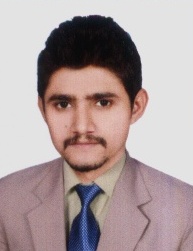 DEGREEBOARD/UNIVERSITYPERCENTAGE(BSC Telecommunication Engineering)(2010-14)University college of Engineering & Technology The Islamia University Of Bahawalpur,pakistanPercentage:CGPA  2.77/4.0 Intermediate(2007-2009)(Govt degree college Bise D.G Khan)Percentage:831/110075%Matriculation(2005-2007)(Govt high school Bise D.G Khan)Percentage:821/105078%